COLOUR BASED SORTING SYSTEMAbstract:For sorting object in industry optical sorting is very much convenient. Color and size are the most important features for accurate classification and sorting of product which can be done by using some optical sensors. The color sorting machine is mainly a device that can sense the different color of the object and assert them into their respective location. When object move to their respective location with  the  rotation  of  servo motors,  sensors  as  the  input  devices  will  send  signal  to arduino where arduino as the controller will give command to the actuator to do action. The final result was quite satisfactory. The color detecting sensors worked well and it was able to detect red or green object quite nicely and change the direction of servo on right and left side to sort the object in proper place. The system performed well as programmed and detects the object according to their color. Block  diagram: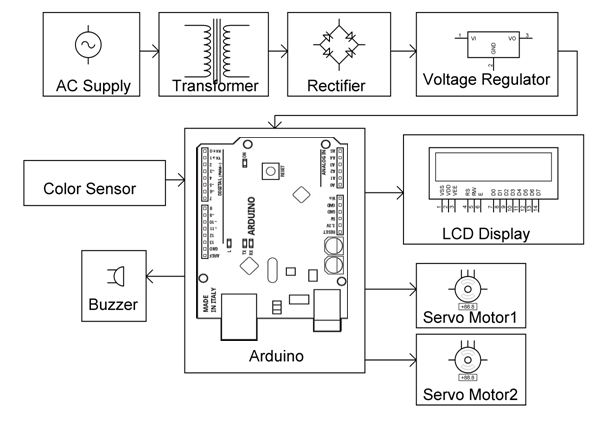 